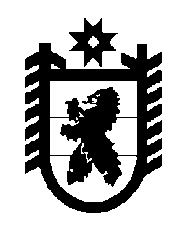 Российская Федерация Республика Карелия    УКАЗГЛАВЫ РЕСПУБЛИКИ КАРЕЛИЯО внесении изменения в Указ Главы Республики Карелия от 23 июня 2018 года № 51Внести в пункт 3 Положения о Совете при Главе Республики Карелия по вопросам совершенствования контрольно-надзорной деятельности на территории Республики Карелия, утвержденного  Указом Главы Республики Карелия от 23 июня 2018 года № 51 «О Совете при Главе Республики Карелия по вопросам совершенствования контрольно-надзорной деятельности на территории Республики Карелия» (Официальный интернет-портал правовой информации (www.pravo.gov.ru), 27 июня 2018 года, № 1000201806270008), изменение, дополнив его подпунктом 5 следующего содержания:«5) оценка влияния деятельности территориальных органов федеральных органов исполнительной власти в Республике Карелия, уполномоченных на осуществление федерального государственного контроля (надзора), на состояние инвестиционного климата в Республике Карелия.».           Глава Республики Карелия                                                              А.О. Парфенчиковг. Петрозаводск1 октября 2018 года№ 71